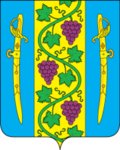 АДМИНИСТРАЦИЯ  ВЫШЕСТЕБЛИЕВСКОГОСЕЛЬСКОГО ПОСЕЛЕНИЯ ТЕМРЮКСКОГО РАЙОНА	РАСПОРЯЖЕНИЕот  12.02.2019 г.                                                                                                № 11-рстаница ВышестеблиевскаяО создании профилактических рабочих групп  по обследованию жилого сектора в области пожарной безопасности на территории Вышестеблиевского сельского поселения Темрюкского районаВ соответствии с Федеральным законом от 6 октября 2003 года   № 131-ФЗ «Об общих принципах организации местного самоуправления в Российской Федерации, совместного плана мероприятий администрации муниципального образования Темрюкский район, ОНД и ПР Темрюкского района УНД и ПР Главного управления МЧС России по Краснодарскому краю, Отдела МВД России по Темрюкскому району, ФГКУ «11 отряд ФПС по Краснодарскому краю», Темрюкского Казачьего общества и Управления социальной защиты населения министерства труда и социального развития Краснодарского края в Темрюкском районе по проведению профилактических мероприятия в области пожарной безопасности в жилом секторе, на территории Вышестеблиевского сельского поселения Темрюкского района:1. Создать  профилактическую рабочую группу  по обследованию жилого сектора в области пожарной безопасности и утвердить ее состав на территории Вышестеблиевского сельского поселения Темрюкского района (приложение № 1). 2. Утвердить графики совместных профилактических обходов рабочими группами  по обследованию жилого сектора в области пожарной безопасности граждан «группы риска» на территории Вышестеблиевского сельского поселения Темрюкского района (приложение № 2). 3. Контроль выполнением настоящего распоряжения возложить на заместителя главы Вышестеблиевского сельского поселения Темрюкского района  Н.Д. Шевченко.4. Настоящее постановление вступает в силу  со дня его подписания. Глава  Вышестеблиевского сельского Поселения Темрюкского рай	она                                                    П.К. Хаджиди                                                                                                 ПРИЛОЖЕНИЕ № 1                                                                                                 к  распоряжению                                                                                                 администрации                                                                                                 Вышестеблиевского                                                                                                 сельского поселения                                                                                                 Темрюкского района                                                                                                 от 12.02.2019 г. № 11-рСОСТАВпрофилактической  рабочей группы  по обследованию жилого сектора в области пожарной безопасности на территории Вышестеблиевского сельского поселения Темрюкского районаЧлены комиссии:Шевченко Николай                                         Дмитриевич       заместитель главыВышестеблиевского сельского поселения  Темрюкского района;Нечай Владимир ВасильевичКолмык Денисдиректор МУП «ЖКХ-Комфорт»Вышестеблиевского сельского поселения  Темрюкского района; директор МКУ «ПЭЦ»Валерьевич                                                     Вышестеблиевского сельского                                                                          поселения Темрюкского района;                                                                                                                                                                                                                       Кушик Наталья                                                                            Александровна                                         Пряников Александр Владимировичведущий специалист отдела имущественныхи земельных отношений  Вышестеблиевского сельского поселения Темрюкского района;эксперт по социальным вопросамВышестеблиевского сельского поселения Темрюкского района;Бедакова Лариса                              начальник общего отделаНиколаевна                                                    Вышестеблиевского сельского                                                                           поселения Темрюкского района;  Представитель ОНД и ПР Темрюкского района УНД и ПР Главного управления МЧС России по Краснодарскому краю (по согласованию);Представитель ФГКУ «11 отряд ФПС по Краснодарскому краю»;Представитель Отдела МВД России по Темрюкскому району (по согласованию);Представитель Темрюкского Казачьего общества (по согласованию);Представитель Управления социальной защиты населения Министерства труда и социального развития Краснодарского края в Темрюкском районе (по согласованию);Представители  ТОС Вышестеблиевского сельского поселения (по согласованию);Волонтеры;Добровольцы.Заместитель главы Вышестеблиевского сельского Поселения Темрюкского района                                                   Н.Д.Шевченко                                                                                                                            ПРИЛОЖЕНИЕ № 2                                                                                              к  распоряжению                                                                                             администрации                                                                                             Вышестеблиевского                                                                                             сельского поселения                                                                                             Темрюкского района                                                                                             от 12.02.2019 г. № 11-рГрафикисовместных профилактических обходов рабочими группами  по обследованию жилого сектора в области пожарной безопасности граждан «группы риска» на территории Вышестеблиевского сельского поселения Темрюкского районаЗаместитель главы Вышестеблиевского сельского поселения Темрюкского района                                Н.Д.Шевченко№ п/пФ.И.О.Адрес проживанияДата посещенияВыявленные нарушения1Шевченко Пос. Виноградный ул. Цветочная 3 кв 31 раз в месяц2КоротковВиноградный ул. Школьная 41 раз в месяц3ЗименковВышестеблиевская ул. Пушкина 34Б1 раз в месяц4ИноземцевПос. Виноградный ул. Ленина 21 б кВ 11 раз в месяц5СимоненкоВышестеблиевская пер. Советский  №52 кв 41 раз в месяц